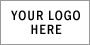 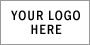 MONDAY, DateTUESDAY, DateWEDNESDAY, Date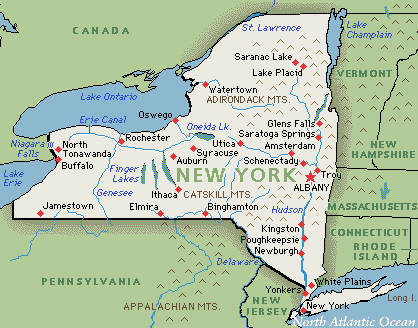 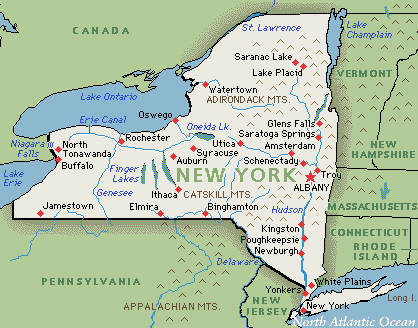          Registration         Registration         Registration         Registration         RegistrationOpening CeremoniesOpening CeremoniesOpening CeremoniesOpening CeremoniesTopicsLunch BreakLunch BreakLunch BreakLunch BreakTopicsAfternoon SessionAfternoon SessionAfternoon SessionAfternoon Session